Liceul Teologic Baptist „Alexa Popovici“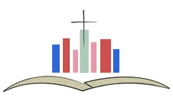 Str. Dr. Ioan Suciu Nr. 3-19  Cod 310177Tel. 0257 – 250751  E-mail: ltb@rdsar.roÎNSCRIERE CLASA A V-APerioada: 2 – 5 IUNIE 2015ACTE NECESARE:Copie după certificatul de naștere al elevuluiAdeverință medicală (de la medicul de familie)Copie după buletinele părinților; în cazul părinților divorțați (sau alte situații familiale), se vor aduce acte doveditoare (ex. sentința de divorț etc.)